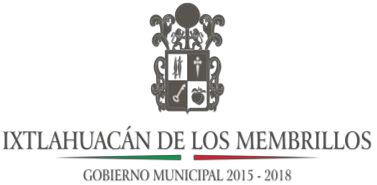 SUBEJERCICIOS PROGRAMAS SOCIALES FEDERALES, ESTATALES O MUNICIPALES.Noviembre  – Diciembre 2016SUBEJERCICIOS PROGRAMAS SOCIALES FEDERALES, ESTATALES O MUNICIPALES.Noviembre  – Diciembre 2016SUBEJERCICIOS PROGRAMAS SOCIALES FEDERALES, ESTATALES O MUNICIPALES.Noviembre  – Diciembre 2016SUBEJERCICIOS PROGRAMAS SOCIALES FEDERALES, ESTATALES O MUNICIPALES.Noviembre  – Diciembre 2016PROGRAMATIPOTOTALDESTINO DE LOS RECURSOSPROSPERAFEDERAL$ 2,460,000.00Estos  los  reciben  de  manera  directa  losbeneficiados de dichos programas, (Puede ser bancarizado o pago en efectivo)PENSIÓN PARA ADULTOS MAYORESFEDERAL$ 2,000,000.00SEGURO DE VIDA  JEFAS DE FAMILIAFEDERAL$ 28,710.00Ayudar con sus Estudios a los hijos quequedaron en orfandadJEFAS DE FAMILIAESTATAL$ 105,000.00El beneficiario lo reciben de manerabancarizadaJALISCO INCLUYENTEESTATAL$ 8,400.00ATENCIÓN A LOS ADULTOS MAYORESESTATAL$ 35,700.00